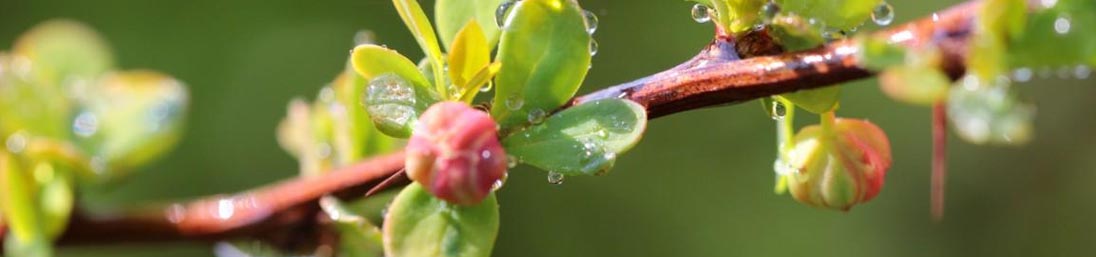 APRIL2021